○ 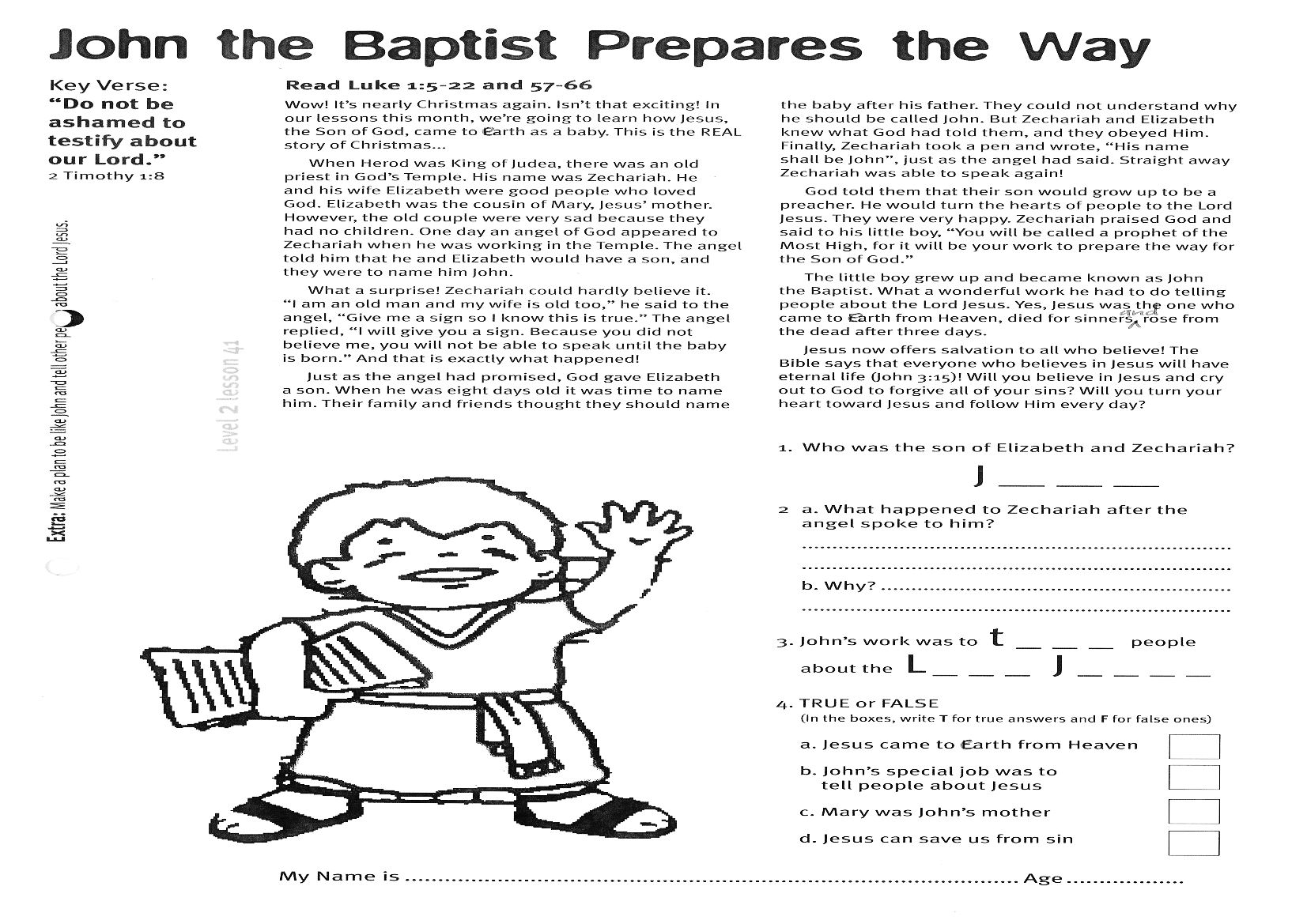 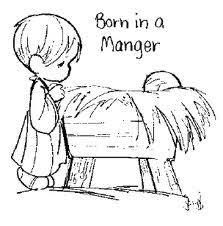 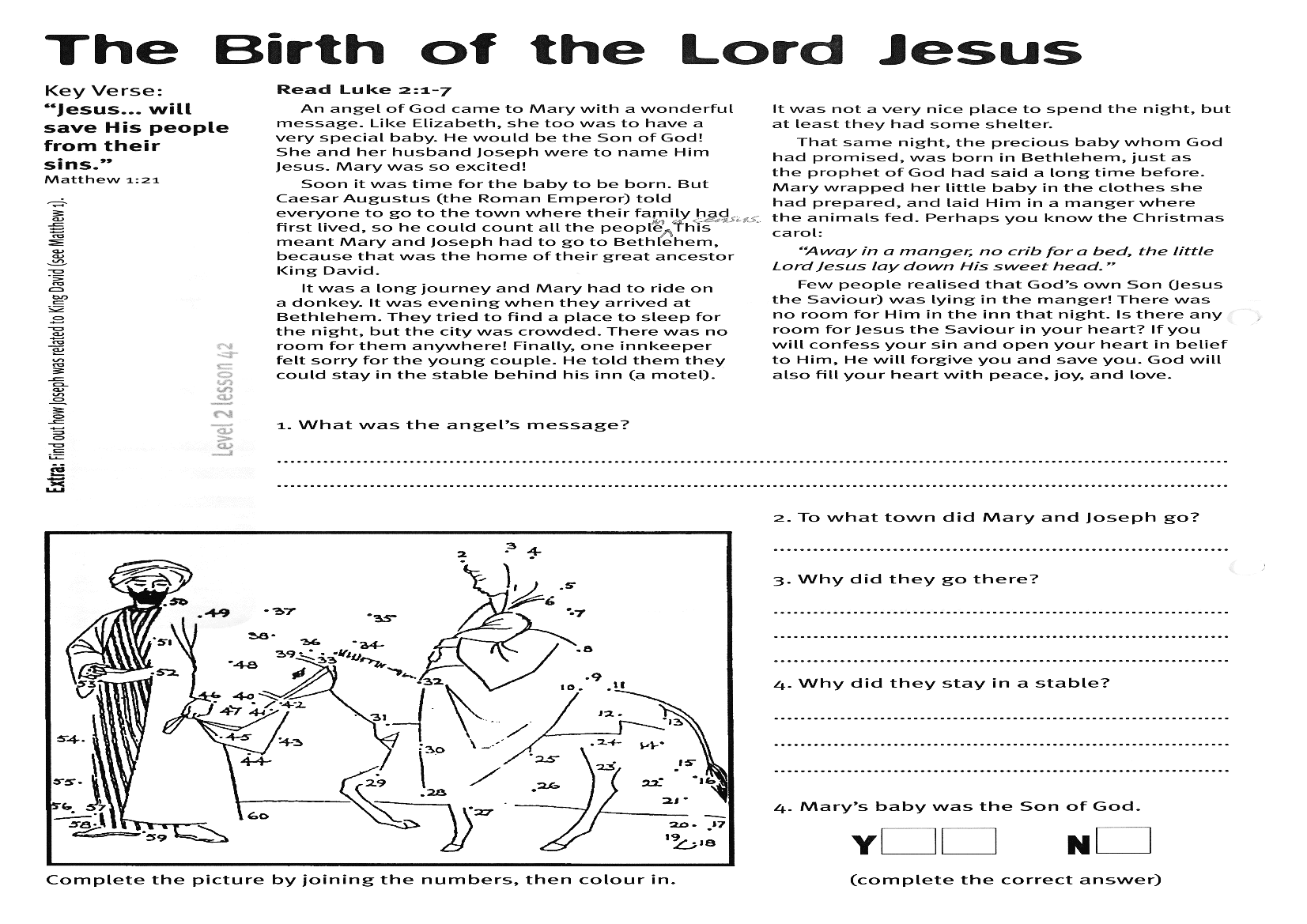 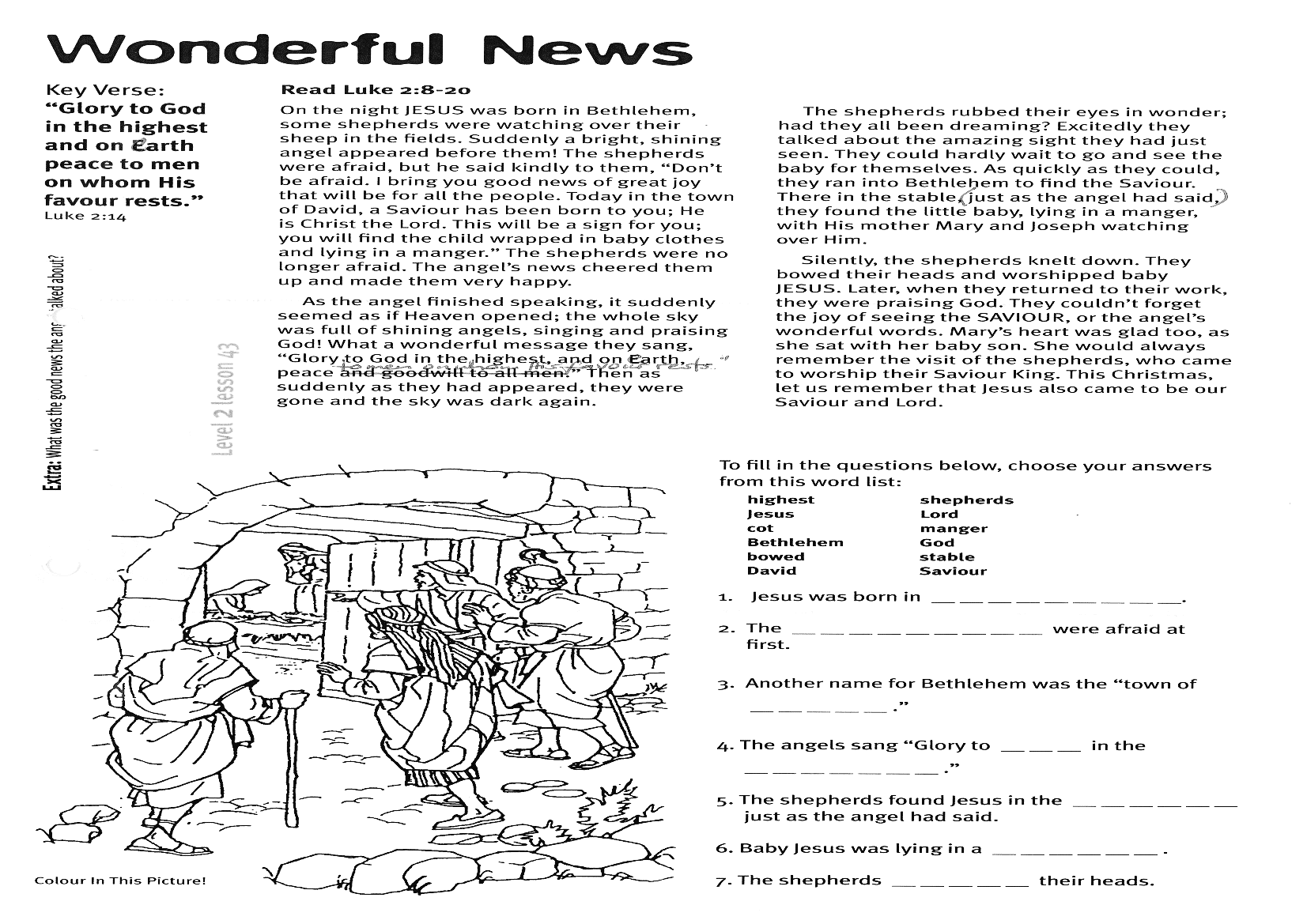 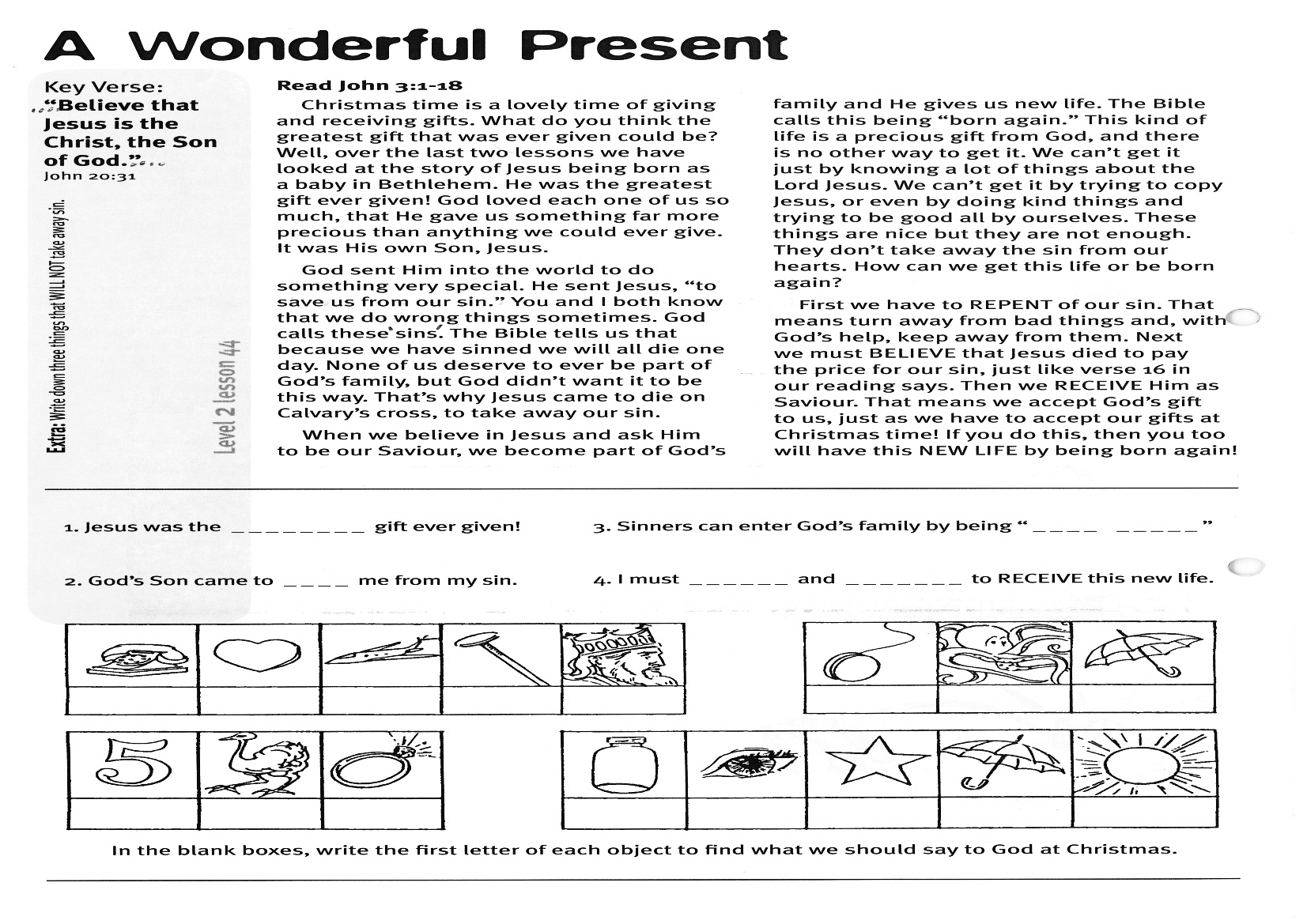 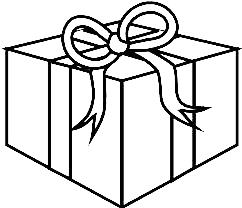 